ПРАВИТЕЛЬСТВО САНКТ-ПЕТЕРБУРГААДМИНИСТРАЦИЯ МОСКОВСКОГО РАЙОНА САНКТ-ПЕТЕРБУРГАОТДЕЛ ОБРАЗОВАНИЯГосударственное  бюджетное  дошкольное образовательное учреждение  детский сад № 99Московского района     Санкт- Петербурга Согласие  заявителя   на  обработку  персональных  данных   подопечногоЯ,_____________________________________________________________________________       ФИОАдрес:___________________________________________________________________________проживания, регистрацииПаспорт №_____________________,выданный_________________________________________                           номер,   серия                               кем и когдаКак законный представитель на основании свидетельства о рождении №____________________от______________________________________________________настоящим даю свое согласие на обработку в Государственном бюджетном дошкольном  образовательном учреждении детский сад  №99 Московского района     Санкт-ПетербургаАдрес: г. Санкт-Петербург   улица Авиационная, дом  34, лит А персональных данных своего_____________________________________________________________________________ ФИО сына, дочери, подопечного (вписать нужное)_____________________________________ к которым относятся:                    (дата рождения)данные свидетельства о рождении;данные медицинской карты;данные страхового медицинского полиса;адрес проживания, регистрации;    Я даю согласие на использование персональных данных своего подопечного в целях:обеспечения учебно-воспитательного процесса;медицинского обслуживания;ведения статистики.Настоящее согласие предоставляется на осуществление любых действий в отношении персональных данных моего подопечного, которые необходимы или желаемы для достижения указанных выше целей, включая (без ограничения) сбор, систематизацию, накопление, хранение, уточнение (обновление, изменение), использование, распространение ( в том числе передачу третьим лицам - Комитету по образованию города Санкт-Петербурга, районным медицинским учреждениям), а также осуществление любых иных действий с моими персональными данными, предусмотренных действующим законодательством РФ.ГБДОУ   №99  гарантирует, что обработка персональных данных осуществляется в соответствии с действующим законодательством РФ.Я информирован, что ГБДОУ   №99 будет обрабатывать персональные данные как неавтоматизированным, так и автоматизированным способом обработки.Данное Согласие действует до достижения целей обработки персональных данных подопечного в ГБДОУ   №99. Согласие может быть отозвано по моему письменному заявлению.Я подтверждаю, что, давая такое Согласие, я действую по собственной воле и в интересах своего подопечного. «____» _____________ 20_____г.                                                                                                                                                                                          дата_____________/____________________/                                                                                                                                подпись                   расшифровкаПРАВИТЕЛЬСТВО САНКТ-ПЕТЕРБУРГААДМИНИСТРАЦИЯ МОСКОВСКОГО РАЙОНА САНКТ-ПЕТЕРБУРГАОТДЕЛ ОБРАЗОВАНИЯГосударственное  бюджетное  дошкольное образовательное учреждение  детский сад № 99Московского района     Санкт- ПетербургаСогласие на обработку персональных данных заявителяЯ,_____________________________________________________________________________       ФИОАдрес:___________________________________________________________________________проживания, регистрацииПаспорт №_____________________,выданный_________________________________________                           номер,   серия                               кем и когдадаю свое согласие обработку    Государственному  бюджетному  дошкольному  образовательному  учреждению  детский сад  №99 Московского района     Санкт-Петербурга, находящемуся    по  адресу  г.  Санкт-Петербург   улица Авиационная, дом  34, лит А на обработку своих персональных данных, на следующих условиях:Оператор осуществляет обработку персональных данных Субъекта исключительно в целях на обработку персональных данных в сетевом программно-техническом комплексе «ПараГраф: учебное заведение XXI» -Движение.Перечень персональных данных передаваемых Оператору на обработку:фамилия, им, отчество;дата рождения;место жительство;место регистрации;контактны телефон;данные документа, удостоверяющего личность и подтверждающего гражданство Российской Федерации;данные об образовании,  квалификационная категория, учебная степень, звание;Основная должность, стаж;Серия, номер паспорта;ИННМССПСССубъект дает согласие на обработку Оператором своих персональных данных, то есть     совершение, в том числе, следующих действий: обработку (включая сбор, систематизацию, накопление, хранение, уточнение(обновление, изменение), использование, обезличивание, блокирование, уничтожение персональных данных), при этом общее описание выше указанных способов обработки данных приведено в Федеральном законе  № 152 - ФЗ от 27.07.2006 г., а также на передачу такой информации третьим лицам, в случаях, установленных нормативными документами вышестоящих органов и законодательством.Настоящее согласие действует бессрочно.Настоящее согласие может быть отозвано Субъектом в любой момент по соглашению сторон. В случае неправомерного использования предоставленных данных соглашение отзывается письменным заявлением субъекта персональных данных.Субъект по письменному запросу имеет право на получение информации, касающейся обработки его персональных данных (в соответствии с п. 4 ст. 14 Федерального закона  № 152 – ФЗ от 27. 06. 2006.)Подтверждаю, что ознакомлен (а) с положениями Федерального закона от 27.07.2006 г. №152_ФЗ «О персональных данных», права и обязанности в области защиты персональных данных мне разъяснен«____» _____________ 20_____г.                                                                                                                                                                                     дата                                                                                                                                                   _____________/____________________/подпись                           расшифровка          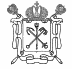 